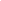 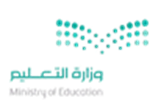 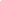 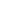  / ............................  / ........................ /  /  ...........    ................    / ...........................................................................................       /...................................................   /   .........................................................................................   /...........................................             :      .   □     .□                          .              □    .                         □     .               □  (  ,  ,  ,...........)     □     .                         □(....................................................................................)                          : ........................................................................................................................................................................................................................................................... : ..............................................................................................................................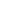 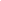 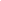 